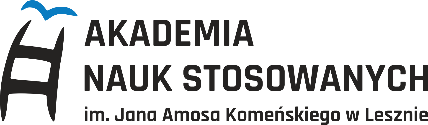 WYCHOWANIE FIZYCZNE1. Podstawowe informacje o kierunku.Forma studiów: studia stacjonarnePoziom studiów:  studia pierwszego stopniaUzyskany tytuł po ukończeniu studiów: licencjatCzas trwania studiów:  6 semestrów2. Opis kierunku.Studia zawodowe studia pierwszego stopnia na kierunku wychowanie fizyczne trwają  3 lata 
(6 semestrów).  Po ukończeniu studiów pierwszego stopnia (licencjat) istnieje możliwość kontynuowania studiów magisterskich (studia drugiego stopnia) w ANS w Lesznie. Absolwent studiów zawodowych na kierunku wychowanie fizyczne otrzymuje tytuł zawodowy licencjata. Student wychowania fizycznego I stopnia, jest wyposażony w warsztat w zakresie dydaktyki, psychologii i pedagogiki. Poznaje techniki postępowania z uczniem, aby właściwie wykorzystać jego potencjał i wspomagać jego rozwój. W przyjętym systemie kształcenia duży nacisk kładzie się na ukształtowanie cech osobowościowych przyszłego nauczyciela wychowania fizycznego, ponieważ sukces zawodowy możliwy jest wyłącznie, jeśli wiedzę i kompetencje społeczne połączy się z właściwymi dla zawodu nauczyciela cechami osobowości. Przyjęto, że kształcenie studentów winno być oparte na przekonaniu, że nauczanie jest systemem działania praktycznego, 
a przygotowanie do jego realizacji musi uwzględniać biegłość w zakresie wszystkich prakseologicznych ogniw, tj.: świadomości celu działania, diagnozy (jednostkowej, grupowej, środowiskowej), prognozy (rokowania),ordynacji (programowania, planowania, wyboru metod), wykonawstwa, oceny efektów (ewaluacji). Sylwetka absolwenta (uzyskane kompetencje, umiejętności).Menadżer sportu lokalnego i rekreacji ruchowejAbsolwent zostaje wyposażony w rzetelny warsztat praktyczny oraz posiada podstawowe umiejętności z dziedziny prawa sportowego, ekonomii i public relations, komunikacji międzykulturowej.  Absolwent  w czasie studiów nabywa umiejętności i kompetencje z zakresu: projektowania, realizacji i ewaluacji procesu dydaktyczno-wychowawczego dostosowanego do indywidualnych potrzeb, kształtowania zainteresowań aktywnością fizyczną, diagnozowania 
i doboru odpowiedniej aktywności fizycznej do kształtowania różnych komponentów sprawności fizycznej, przeprowadzani imprez, zarządzania organizacją, której działalność związana jest ze sportem lub rekreacją fizyczną, marketingu. 
W trakcie każdego roku akademickiego organizowane są, w ramach zakresu menadżer sportu lokalnego, wydarzenia sportowo-rekreacyjne dla lokalnej społeczności. Przy wsparciu merytorycznym wykładowców, organizują imprezy samodzielnie, uwzględniając przy tym kwestie logistyczne, promocyjne i formalne projektów. Wszystkie imprezy organizowane są non-profit. Ewentualne dochody przekazywane są na cele charytatywne. Działania praktyczne na tak dużą skalę powodują, że studenci pozyskują dodatkowe uprawnienia, zwiększając swoje szanse na rynku pracy.
Ideą Instytutu jest wykształcenie absolwenta, który będzie rozumiał otaczającą go i zmieniającą się rzeczywistość. Organizacja i uczestnictwo studentów w społeczności lokalnej, jest jedną z ich ról zawodowych, jaką jest tworzenie pomostu porozumienia między ludźmi różnych środowisk. Rekreacyjny trening zdrowotny wellness &SPARekreacyjny trening zdrowotny  wellness &SPA to nowa i oczekiwana propozycja skierowana głównie do kandydatów  którzy mają jasno sprecyzowane zainteresowania  rekreacyjno-zdrowotne.
Absolwent w czasie studiów nabywa umiejętności i kompetencje z zakresu: projektowania, realizacji     i ewaluacji procesu dydaktyczno-wychowawczego dostosowanego do indywidualnych potrzeb, kształtowania zainteresowań aktywnością fizyczną, diagnozowania i doboru odpowiedniej aktywności fizycznej do kształtowania różnych komponentów sprawności fizycznej, studenci 
w szczególności zostaną zapoznani z zasadami promocji zdrowia, wellness i odnowy biologicznej, standardami obsługi klienta oraz żywienia, jak również z metodologią zarządzania centrami wellness i SPA. Studia dają możliwość nabycia wiedzy i umiejętności związanych z nowymi sposobami organizacji rekreacyjnego treningu zdrowotnego.4. Uzyskane kwalifikacje (należy podać podstawę prawną).W programie studiów uwzględniono standard kształcenia przygotowujący do wykonywania zawodu nauczyciela zgodnie z obowiązującym Rozporządzeniem Ministra Nauki i Szkolnictwa Wyższego z dnia 25 lipca 2019 roku w sprawie standardów kształcenia przygotowującego do wykonywania zawodu nauczyciela, obejmujący zarówno zajęcia na Uczelni, jak i praktyki zawodowe, realizowane  w odpowiednich typach szkół z uwzględnieniem dla I  stopnia studiów, które w całości realizuje program. Program studiów o charakterze praktycznym obejmuje zajęcia lub grupy zajęć kształtujące umiejętności praktyczne, którym przypisano punkty ECTS w wymiarze większym niż 50% liczby punktów ECTS koniecznej do ukończenia studiów.
Studia I stopnia na kierunku wychowanie fizyczne stanowią pierwszy etap kształcenia przygotowującego do wykonywania zawodu nauczyciela wychowania fizycznego. Są podstawą do podjęcia studiów II stopnia na tym samym kierunku, które realizowane są również w ANS 
w Lesznie.
Absolwent studiów I stopnia uzyskuje przygotowanie pedagogiczne niezbędne do wykonywania zawodu nauczyciela wychowania fizycznego poprzez uzyskanie gruntownej wiedzy, zdobycie umiejętności i kompetencji umożliwiających mu podjęcie pracy w szkołach podstawowych, placówkach szkolno-opiekuńczych, klubach sportowych, ośrodkach sportu i rekreacji, studiach fitness, na obozach i koloniach dla dzieci i młodzieży, w charakterze instruktora wybranych dyscyplin sportowych oraz szeroko rozumianego animatora działań prozdrowotnych w środowisku szkolnym i poza nim, a także kształci specjalistów do organizacji i świadczeń kompleksowych usług  w zakresie menadżera sportu lokalnego i rekreacji ruchowej lub do organizacji rekreacyjnego treningu zdrowotnego.Perspektywy zatrudnienia (potencjalne miejsca pracy).Menadżer sportu lokalnego i rekreacji ruchowejAbsolwent jest przygotowany do prac w placówkach oświatowo-wychowawczych, instytucjach administracji państwowej i samorządowej odpowiedzialnych za kulturę fizyczną, społecznych instytucjach sportowych, klubach sportowych, stowarzyszeniach kultury fizycznej, miejskich 
i gminnych ośrodkach sportu rekreacji, w mediach, własna działalność związana z kulturą fizyczną. Po ukończeniu studiów II stopnia przygotowany jest  do pracy w szkołach podstawowych 
i ponadpodstawowych.Rekreacyjny trening zdrowotny wellness &SPAAbsolwent jest przygotowany do pracy w instytucjach administracji państwowej i samorządowej odpowiedzialnych za sport i rekreację ruchową, w ośrodkach SPA & Wellness, w uzdrowiskach, sanatoriach salonach odnowy biologicznej, klubach fitness, centrach fitness i odnowy biologicznej, ośrodkach wypoczynkowych oraz ośrodkach sportowych i rekreacyjnych, własna działalność związana z kulturą fizyczną. Po ukończeniu studiów II stopnia przygotowany jest  do pracy w
 szkołach podstawowych i ponadpodstawowych.Przebieg i organizacja praktyk: liczba godzin, miejsca odbywania praktyki, czy są przewidziane praktyki wakacyjne.Praktyki w wymiarze 600 godzin realizowane są w semestrach 2 do 6. Realizacja praktyk odbywa się na zasadzie dobrowolnego wyboru placówki, z zachowanie warunków określonych programem danej praktyki. Praktyki są dokumentowane przez studentów oraz monitorowane przez opiekunów praktyk na bieżąco.  Przed rozpoczęciem każdej praktyki, opiekun praktyk organizuje spotkanie organizacyjne, którego omawiana jest dokumentacja, organizacja, przebieg, kontrola praktyk oraz system oceniania studentów. Podczas trwania praktyk studenci mają obowiązek prowadzenia dziennika praktyk, który po zakończeniu praktyki składają w biurze praktyk.  Miejscem realizacji praktyk mogą być placówki oświatowe i wychowawcze, w tym szkoły podstawowe, kluby sportowe i UKS, a także kluby fitness, ośrodki wypoczynkowe, rekreacyjne, gabinety odnowy biologicznej, hotele/pensjonaty, uzdrowiska, sanatoria, kliniki zdrowia i urody, ośrodki SPA & Wellness. Miejsca odbywania zajęć (m.in. opis laboratoriów).sale wykładowe sala ćwiczeń korekcyjno-kompensacyjnych, sala pomiarów motorycznych laboratorium fizjoterapii laboratoria informatyczne laboratorium językowe pracownie kinezyterapii pracownia termodynamiki Na mocy odpowiednich umów, zajęcia z gier zespołowych, lekkoatletyki i pływania wymagają korzystania z obiektów sportowych poza Uczelnią. Są to następujące obiekty:Środowiskowa Pływalnia Edukacyjna ul.  Jana Pawła II 10Hala widowiskowo-sportowa „Trapez” ul Zygmunta Starego 1Stadion lekkoatletyczny ul. 17 StyczniaPrzykładowe przedmioty prowadzone w ramach kierunku (przedmioty ogólne, kierunkowe, specjalistyczne, kształtujące umiejętności językowe).Menadżer sportu lokalnego i rekreacji ruchowej: Organizacja i planowanie projektu, Komunikacja w zarządzaniu projektami, Lider zespołu projektowego, Prawo w sporcie, Zarządzanie zespołem w projekcie, Organizacja sportu szkolnego, Public relations imprez non profit, Specjalizacja instruktorska- FITNESS, Specjalizacja instruktorska- NORDIC WALKINGRekreacyjny trening zdrowotny wellness &SPA: Usług wellness &SPA, Balneologia 
i klimatologia, Podstawy trening zdrowotnego, Dietetyka w wellness & SPA, Metodyka rekreacyjnego treningu zdrowotnego, Wybrane formy treningu zdrowotnego, Trening funkcjonalny, Trening cardio, Organizacja i planowanie imprez rekreacyjnych, Zarządzanie usługami prozdrowotnymi.Informacja o przewidywanych formach realizacji zajęć z wykorzystaniem metod i technik kształcenia na odległość.Zajęcia realizowane w ramach systemu powinny przybrać formę zbliżoną do prowadzonych 
w tradycyjny sposób i umożliwiać realizację efektów uczenia się. Ze względu na specyfikę kierunku  wykorzystaniem metod i technik kształcenia na odległość prowadzone mogą być wykłady. Zajęcia zdalne odbywają się z wykorzystaniem rekomendowanych narzędzi informatycznych do zdalnego przeprowadzenia zajęć dydaktycznych, w tym: MS Teams - kształcenie odbywa się w interakcji 
z prowadzącym zajęcia, co oznacza prowadzenie zajęć w czasie rzeczywistym, zgodnie  
z obowiązującym harmonogramem zajęć w bieżącym kontakcie z ich uczestnikami.Dodatkowe informacje wynikające ze specyfiki kierunków np. obozy (koszty), szczepienia, dodatkowe ubezpieczenia, badania.obóz letni  (2 semestr)  – 8 dni, koszt ok. 1500 zł.obóz zimowy  (3 semestr)  – 8 dni, koszt ok. 1500 zł.Na każdym obozie obowiązkowe ubezpieczenie studenta – polisa OC.Dlaczego warto wybrać Wychowanie fizyczne?Studia na kierunku wychowanie fizyczne są bardzo ciekawe, dla pasjonata sportu nie znajdzie się nic lepszego. Studia wbrew pozorom dają dużo możliwości – jest wiele dziedzin, w których można się realizować. Uzyskanie uprawnień instruktora otwiera szanse zawodowe na siłowniach, klubach fitness, basenach, szkołach pływania. Kultura fizyczna to pojęcie szerokie, a coraz większa świadomość społeczeństwa w kwestii zdrowego trybu życia, a w tym życia „na sportowo” rozszerza perspektywy zawodowe absolwentów wychowania fizycznego.